渝安办〔2024〕11号重庆市安全生产委员会办公室关于深入贯彻落实习近平总书记重要指示精神集中力量开展安全生产大排查大整治工作的紧急通知各区县（自治县）安委会，市安委会各成员单位，有关单位：    近期全国多地接连发生多起重特大事故灾害，造成重大人员伤亡，习近平总书记高度重视并作出系列重要指示，要求各地区和有关部门要深刻吸取教训，克服麻痹思想和侥幸心理，进一步压实安全生产责任，认真排查隐患，狠抓工作落实，坚决遏制各类安全事故多发连发势头，确保人民群众生命财产安全和社会大局稳定。1月26日，李强总理组织召开全国安全生产电视电话会议，要求各地区各部门高度警醒起来，迅速行动起来，坚决遏制各类安全事故多发连发势头。国务院安委会日前印发《关于认真贯彻落实习近平总书记重要指示精神 坚决防范遏制重特大事故的紧急通知》，对深刻吸取事故教训、坚决防范遏制重特大事故提出明确要求。为深入贯彻落实习近平总书记重要指示精神和李强总理批示精神，全面落实全国安全生产电视电话会议会议精神和国务院安委会有关文件要求，按照市委、市政府工作要求，扎实做好全市安全生产工作，坚决防范重特大生产安全事故，现就有关事项通知如下。一、高度警醒，深刻汲取近期重特大安全事故教训今年以来，全国安全生产形势异常严峻，接连发生河南平顶山市“1·12”煤与瓦斯突出重大事故、河南南阳“1·19”重大火灾事故和江西新余市“1·24”特别重大火灾事故，再次警示我们安全生产工作任何时候都不能放松。当前春节临近，交通运输、餐饮娱乐、宾馆住宿、景区景点等迎来客流高峰，大型活动明显增多，人员高度聚集，用火用电取暖行为大幅增加，叠加寒潮天气影响，火灾、道路交通等安全生产事故易发多发。全市各级各部门要坚决扛起防范化解重大安全风险的政治责任，采取更加有力、更有针对性的措施，集中开展各类安全风险隐患排查整治，坚决遏制重特大安全事故发生，确保人民群众生命财产安全和社会大局稳定。二、突出重点，集中开展人员密集场所火灾隐患排查整治即日起至今年全国“两会”结束，全面动员本辖区、本行业人员力量，聚焦九小场所、多业态混合经营场所、人员密集场所等三个重点场所和占堵消防通道、封闭安全出口和逃生通道、违法违规施工作业等突出问题，深入开展火灾隐患排查整治，坚决遏制重特大火灾事故发生。（一）紧盯人员密集场所开展大排查。各区县要最大限度组织干部队伍，广泛动员基层派出所、辖区党员干部、基层网格员等各方面力量，聚焦辖区内大型商业综合体（商场）、高层建筑、医院、学校、培训机构、养老院、宾馆、饭店、厂房等人员密集场所，逐一落实排查责任人开展重大火灾隐患排查。按照清单化管理、闭环化整治要求，全面摸清火灾风险隐患底数，全力做到火灾隐患底数清、问题整改进度明（见附件）。各级消防、住房城乡建设、经信、民政、教育、商务、文化旅游等部门要严格按照“三管三必须”原则，各司其职组织本行业领域人员和专家，深入人员密集场所进行抽查检查和指导督促，确保消防重点单位检查不漏一户。（二）紧盯重大火灾隐患开展大整治。各区县、各行业部门和各级消防救援机构要盯紧重大火灾事故隐患，做好去年“遗留问题大起底、消防设施大排查、突出问题大执法”查出隐患的整改，全面整治违规使用大功率设备、电路过载老化、占堵消防通道、封闭安全出口、违规使用电气焊、违规用电用气等高风险问题，清单管理、挂账销案，集中消除火灾隐患。对发现的重大火灾隐患，严格落实定措施、定责任人、定时间、定经费、定预案的“五定”要求，坚持一案一策，限期对账销号。对一时难以整改的突出问题，严格落实临时管控措施，强化巡查检查，分期分步解决，确保风险始终可控。对经整改仍达不到消防技术标准无法通过消防审批的，依法责令停止违规使用。（三）紧盯突出违法行为开展大执法。各区县、各行业部门和各级消防救援机构要加大突击检查力度，严厉打击查处违规用火用电、违规动火作业、违规使用易燃可燃材料装修、违规生产经营、占堵“生命通道”等突出违法行为。充分发挥责令停业、吊销证照、行政拘留等强制手段，用“长牙齿”的硬措施形成有力震慑效应。三、举一反三，强化重点行业领域风险排查治理道路交通，要充分做好低温雨雪冰冻等寒潮天气的应对准备工作，做好大客车、轨道交通等安全运营，严查“三超一疲劳”等严重违法行为，确保春运交通安全。烟花爆竹，要严厉打击违法生产、无证销售、超量储存等行为，保持打非治违高压态势。危险化学品，要督促“两重点一重大”企业加强隐患排查治理，深化“消地联动”重大危险源督导，严格落实“禁限控”制度。燃气、工贸、非煤矿山、特种设备、文化旅游等其他重点行业领域也要加强安全监管，全面排查整治各类风险隐患，严防发生群死群伤的事故。四、切实提高风险隐患排查整改质量（一）加强统筹组织。各级党政主要负责同志要带头亲自研究部署，班子成员要严格落实“一岗双责”，落实专人牵头负责，明确任务分工，把责任措施层层压实到各个环节、具体岗位、具体人头。要坚持眼睛向下，深入基层一线，带头排查隐患、解决问题，真正把事故教训转化为排查隐患的动力。各级行业部门要发挥专业作用和优势，组织力量务实开展排查整治和执法检查工作，邀请同级纪委监委部门参与督查检查，动真碰硬、强化监管，堵塞漏洞、完善机制，有效化解重大安全风险。为进一步压紧压实全市各级安全生产责任，从即日起至春节前，市委、市政府领导同志将带队赴区县开展安全生产明查暗访。（二）强化责任倒查。建立完善安全隐患排查和执法检查责任倒查机制，对明显有问题却查不出、查出问题却不督促整改、长期只检查不执法等问题，按照“谁检查、谁签名、谁负责”倒查追溯相关责任人责任。对因排查整治搞形式、走过场导致事故发生的，一律严肃追究责任。各区县安委办要适时回收“检查指引表”，作为督查追责的依据。（三）加强联合督查。要在市安委办《关于进一步加强岁末年初及全国全市“两会”期间安全生产工作的通知》（渝安办〔2024〕8号）原有安排的基础上，进一步加大14个联合督导组的工作力度，将督查时间延长至春节前，对督查中发现的“推责式、痕迹式、无责任心、无专业性的形式主义火灾隐患排查检查”，以及因重大火灾隐患导致事故发生的，严肃通报曝光、警示约谈，督促各区县、部门和企事业单位全面落实责任，推动真查实改，有力提高发现问题和解决问题的能力水平，推动安全生产大排查大整治大执法取得实实在在的成效。附件：火灾隐患集中排查指引表                  重庆市安全生产委员会办公室                          2024年1月27日附件火灾隐患集中排查指引表受检对象：                             检查单位：检查人员：                             检查时间：  重庆市安全生产委员会办公室              2024年1月27日印发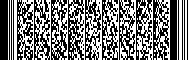 场所类型：医院  学校  养老院  歌舞娱乐场所（舞厅、卡拉OK厅、KTV、夜总会、酒吧）  托幼福利机构  劳动密集型企业  网吧  宗教场所  文旅场所  展览博物馆  电影院（放映室）  游艺游乐场所  餐饮、饭店    商场  培训机构  密室逃脱（剧本杀）  其他场所类型：医院  学校  养老院  歌舞娱乐场所（舞厅、卡拉OK厅、KTV、夜总会、酒吧）  托幼福利机构  劳动密集型企业  网吧  宗教场所  文旅场所  展览博物馆  电影院（放映室）  游艺游乐场所  餐饮、饭店    商场  培训机构  密室逃脱（剧本杀）  其他直接判定重大火灾隐患生产、储存、经营易燃易爆危险品的场所与人员密集场所、居住场所设置在同一建筑物内；                        是否公共娱乐场所、商店、地下人员密集场所的安全出口数量不足2个；                                            是否旅馆、公共娱乐场所、商店、地下人员密集场所未按国家工程建设消防技术标准的规定设置自动喷水灭火系统或火灾自动报警系统；                                            是否在人员密集场所违反消防安全规定使用、储存或销售易燃易爆危险品；                                          是否人员密集场所的居住场所采用聚氨酯泡沫夹芯板搭建；                                                   是否合法性公众聚集场所投入使用、营业前未通过消防检查；   是否违规改变建筑使用性质从事生产经营活动；         是否通道畅消防车道和消防车登高操作场地被违章建筑、机动车辆、固定摊位或绿化植物等障碍物占用；                      是否疏散通道、安全出口被锁闭、安装栅栏、堆放杂物等堵塞； 是否消防车道、扑救场地未划线、注名、立牌标识不明，疏散通道和安全出口标志不全；                              是否救命水室内外消火栓设施不齐，无水带、无水枪、被损坏、被拆除、被停用；                                          是否室内外消火栓无水或压力不够，消防水池、水箱储量不够，补水功能不正常；                                    是否专兼职消防员、保安人员和消防控制室值班员不知道消防设施位置、不熟悉灭火设施操作；                        是否控火源电器线路敷设、照明灯具安装、大功率电器使用不符合规定；电动自行车（蓄电池）违规充电；                    是否医院、养老机构、儿童福利领域服务机构的制氧站和氧气瓶间违规使用非防爆电器设备，使用锂离子电池的医疗设备、轮椅未在指定安全区域充电；                              是否违规使用瓶装液化石油气；                      是否医院、冷库保温材料燃烧性能不符合要求；违规使用易燃可燃材料装饰装修；违章使用易燃可燃材料夹芯彩钢板；    是否消防控制室值守人员未持证上岗；                是否场所内违规设施员工宿舍；违规将住宿与生产、储存、经营场所混合在同一空间内；                              是否电化学储能电站设置在人员密集场所内；          是否设施好未按要求设置火灾自动报警、自动喷水灭火、气体灭火、防排烟等设施，或消防设施系统损坏瘫痪无法正常使用，不具备防灭火功能；                                          是否未按要求设置防火分区；防火门、防火卷帘、防火墙等损坏严重，不具备防火分隔功能；                          是否电缆井、管道井等防火封堵不严密，破坏建筑防火分隔。                                                  是否